Hayton and Burnby Parish Councilwww.haytonandburnbypc.co.ukTel: 01759 301386  Email; clerk@jigreen.plus.comClerk: Joanna Green, 29 Barmby Road, Pocklington, York, YO42 2DLA meeting of Hayton and Burnby Parish Council will be held on Thursday 1st August 2019 in Hayton Village Hall, at 7.30pm.  You are summoned to attend, if you are unable to attend, would you please contact me in order that I can record your apologies. Members of the public are welcome to attend the meeting and may address the council during the Public Participation period. An agenda for the meeting is shown below.Joanna Green, clerk to the council. 27/7/19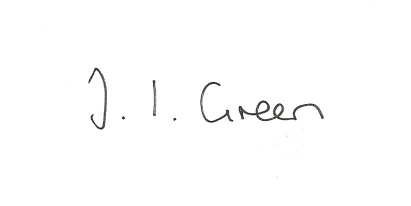 76/19 Welcome and Apologies77/19 Declaration of Interest.  The Parish Councils Code of Conduct. To record any declarations of interest by any member in respect of items on this agenda.78/19 To resolve that the meeting is temporarily suspended to allow for a period of Public Participation 79/19 To approve the minutes of the Parish Council meeting held on 4th July 2019  80/19 To receive clerk's report Cyclists on footpath at HaytonBeck & Flooding81/19 Neighbourhood Plan - update82/19 Emergency Planning - to review the council's plan83/19 Planning To receive notification approval of :Proposal19/01396/PLF : Change of use of existing garden room to holiday accommodation(Retrospective)Location: Land South East Of Railway House Burnby Road Burnby East Riding Of Yorkshire YO42 1RSApplicant: Mrs Janet Kelly Application type: Full Planning Permission84/19 AccountsBank balance					£ 10025.12To approve the payments below:Clerk's salary and allowance July	 	£145.0085/19 Correspondence:Humberside Police newslettersHumberside Police - Community Alert SchemeRural Services Network bulletinsERYC - notes from planning liaison meetingERYC - parish council representative sought for Standards Board86/19 Councillors reports87/19 Date of next meeting 